Lindisfarne BulletinThe Invercargill Parish of theMethodist Church of New Zealand.Te Hahi Weteriana o Aotearoa.Lindisfarne Methodist Church, Worship and Community Centre.Phone    216-0281.e-mail: office@lindisfarne.org.nz.         Website:  www.lindisfarne.org.nz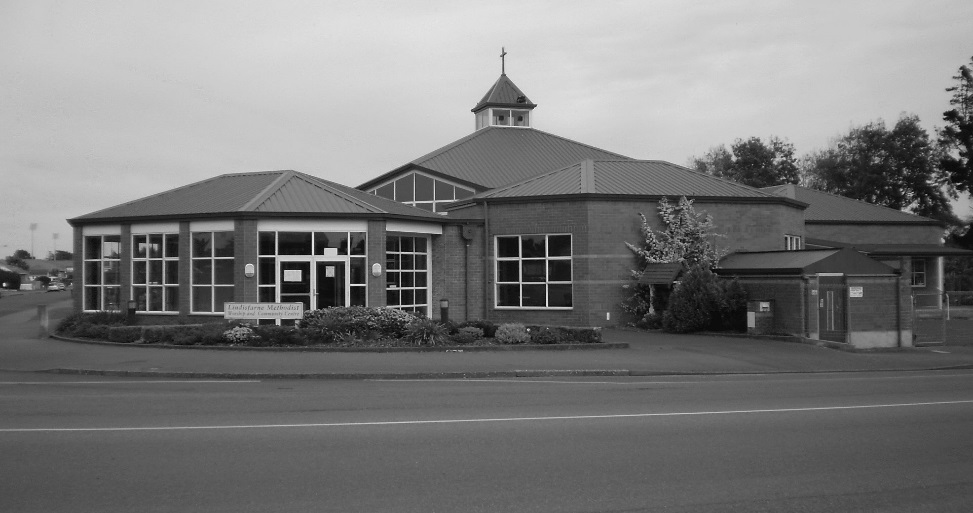 Sunday 15th March 2015(Fourth Sunday in Lent.)10.00am: Lindisfarne Harvest Festival Service with Reverend Peter Taylor.10.00am: Riverton Service with Anne Stoddart.1.00pm: Tongan Service.Prayer: God be in my head, and in my understanding,God be in my eyes, and in my looking,God be in my mouth, and in my speaking,God be in my heart, and in my thinking,God be at my end, and at my departing.Looking In, Looking Out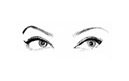 Lenten exercises; to think about the wider community.The next two Thursday evenings at Lindisfarne, 7.00 – 8.30.Duties RosterThe new roster is available today.Please collect yours from the foyer after today’s service.______________________________________________________________More details about:"Treats and Treasures"SATURDAY 9TH MAY 2015.For the sales table, the Organising Committee would be grateful for china, vintage jewellery, old buttons, linen and old doilies.Please save dried rose petals, delphiniums and pressed pansies.Anyone with WW1 memorabilia please see Dorothy King, Betty Snell or Nicol Macfarlane._______________________________
Wednesday Service:There will be a Midweek Communion Service and Lunch                   next Wednesday 18th March at 11.30 am.All are welcome to attend.________________________________Modern Technology!    Right from its introduction half a century ago, personal computing has been characterised by terms that are often quirky and may generate confusion.  Wife texts husband at work on a cold winter's morning. "Windows frozen, won't open".Husband texts back."Gently pour some lukewarm water over it."Wife replies a few minutes later"Computer really broken now, thanks for your help".(Found in a Peacehaven news letter) ROSTER FOR SUNDAY DUTIESCENTRE DUTIESSOME INVERCARGILL PARISH  PERSONNEL.Lindisfarne Calendar.Lindisfarne Calendar.Lindisfarne CalendarSunday 15th March10.00am10.00am1.00pmLindisfarne Harvest Festival Service with Reverend Peter Taylor.Riverton Service with Anne Stoddart.Tongan Service.Monday 16th3.30pm7.30pmStory Room.Study Group at Kings', 44 George Street.Tuesday 17th3.30pmStory Room.Wednesday 18th11.30am7.00pm7.30pmMid Week Communion Service and Lunch. (See notice opposite).North Invercargill Indoor Bowls.Choir Practice.Thursday 19th 10.00am1.30pm6.00pm7.00pmCraft CircleSit and Be Fit.   Scouting Southland.Lenten Exercises. (See notice below).Friday 20th4.30pmFriday Club.Sunday 22nd March10.00am1.00pm1.00pm4.30pmLindisfarne Service with Anne Stoddart.Tongan Service.Fijian Service.Southland Competitions Society.SUNDAY15th March22nd March29th MarchApril 5thDOOR WELCOMEChris McDonaldTony WestonBryon and Dorothy KingJoe and Tiffany WilsonVerna EasonRaewyn BirssVAN DRIVERDavid FlackIan FindlayDavid FlackDaphne SalterFLOWERS Beatrice CroftDorothy KingNicol MacfarlaneRaewyn BirssMORNING TEAKeith and Carol McKenzieNeil and Daphne SalterCatherine Wilson Judith DayC. Clearwater Stephanie FanninNOTICESBetty SnellCarol McKenzieEddie BremerBetty SnellCRECHE                                  Amanda HareSharon TaylorBeth GibbsDorothy KingKIDS KLUBLynley DeanLynley DeanLynley DeanHolidaysWEEK OFLAWNSSECURITYMarch 16th - March 22ndIan FindlayEddie BremerMarch 23rd - March 29thLester DeanJoe WilsonMarch 30th - April 5thNeil SalterDaphne SalterApril 6th - April 12th Nicol MacfarlaneTony WestonMinister               Reverend Peter Taylor     216-0281  Minister               Reverend Peter Taylor     216-0281  Minister               Reverend Peter Taylor     216-0281  Minister               Reverend Peter Taylor     216-0281  Minister               Reverend Peter Taylor     216-0281  Minister               Reverend Peter Taylor     216-0281                                              Parish Secretary       Verna Eason                                                  Parish Secretary       Verna Eason                                                  Parish Secretary       Verna Eason                                                  Parish Secretary       Verna Eason                                                  Parish Secretary       Verna Eason                                                  Parish Secretary       Verna Eason      Parish Stewards   Carol McKenzie   Betty Snell   Eddie Bremer      Carol McKenzie   Betty Snell   Eddie Bremer      Carol McKenzie   Betty Snell   Eddie Bremer      Carol McKenzie   Betty Snell   Eddie Bremer      Carol McKenzie   Betty Snell   Eddie Bremer   Parish Council Chairman    Reverend Peter TaylorParish Council Chairman    Reverend Peter TaylorParish Council Chairman    Reverend Peter TaylorParish Council Chairman    Reverend Peter TaylorParish Council Chairman    Reverend Peter TaylorTreasurer  David Little   Parish Council-Congregational RepresentativesParish Council-Congregational RepresentativesParish Council-Congregational RepresentativesParish Council-Congregational RepresentativesMargaret Brass    Nicol Macfarlane  Mags Kelly           Margaret Brass    Nicol Macfarlane  Mags Kelly           Prayer Chain Co-ordinatorsPrayer Chain Co-ordinatorsPrayer Chain Co-ordinatorsJoan and Murray Farley.  Joan and Murray Farley.  Joan and Murray Farley.  Bulletin EditorsBulletin Editors Peter Lankshear    Margaret Brass        Peter Lankshear    Margaret Brass        Peter Lankshear    Margaret Brass        Peter Lankshear    Margaret Brass                                               Affordables Shop Manager     Carolyn   216-9676                                        Affordables Shop Manager     Carolyn   216-9676                                        Affordables Shop Manager     Carolyn   216-9676                                        Affordables Shop Manager     Carolyn   216-9676                                        Affordables Shop Manager     Carolyn   216-9676                                        Affordables Shop Manager     Carolyn   216-9676